CYNGOR BWRDEISTREF SIROL RHONDDA CYNON TAFADRODDIAD GWRTHWYNEBIADAUCynnig: Sefydlu Ysgol 'Pob Oed' (3-19 oed) newydd ar gampws Garth Olwg, Pentre'r EglwysDiben yr Adroddiad GwrthwynebiadauCaiff yr adroddiad yma ei lunio yn unol â Chod Trefniadaeth Ysgolion Llywodraeth Cymru, sef dogfen statudol 006/2013. Ei ddiben yw: Llywio deilliant y broses o gyhoeddi hysbysiad statudol a gafodd ei gyhoeddi ar gyfer y cynnig yma. Cafodd yr hysbysiad ei gyhoeddi ar 2 Mawrth 2018 am gyfnod o 28 diwrnod;Rhoi manylion am yr holl wrthwynebiadau a ddaeth i law ac ymateb yr awdurdod lleol iddyn nhw.Yr Hysbysiad StatudolMae cynnwys yr Hysbysiad Statudol er mwyn bwrw ymlaen â'r cynllun yma, a gafodd ei gyhoeddi ar 2 Mawrth 2018, wedi'i nodi isod:CYNGOR BWRDEISTREF SIROL RHONDDA CYNON TAFGwasanaeth Addysg, Tŷ Trevithick, Abercynon, Aberpennar CF45 4UQDyma hysbysiad yn unol ag Adran 41 a 43 o Ddeddf Safonau a Threfniadaeth Ysgolion (Cymru) 2013 a Chod Trefniadaeth Ysgolion fod Cyngor Bwrdeistref Sirol Rhondda Cynon Taf (Cyngor RhCT), ac yntau wedi ymgynghori â'r bobl hynny yr oedd yn ofynnol iddo ymgynghori â nhw, yn cynnig:1. Cau'r ysgolion canlynol sy'n cael eu cynnal gan Gyngor RhCT ar hyn o bryd:Ysgol Gyfun Garth Olwg, Main Road, Pentre'r Eglwys, Pontypridd CF38 1DXYsgol Gynradd Gymraeg Garth Olwg, St Illtyds Road, Pentre'r Eglwys, Pontypridd CF38 1RQ2. Sefydlu Ysgol Ganol Gymunedol Cyfrwng Cymraeg newydd, i'w chynnal gan Gyngor RhCT ym Main Road, Pentre'r Eglwys, ar safle Campws Cymuned Garth Olwg, ar gyfer bechgyn a merched rhwng 3 ac 19 oed.Cynhaliodd Cyngor RhCT gyfnod ymgynghori cyn penderfynu cyhoeddi'r cynnig hwn. Mae adroddiad ar yr ymgynghoriad sy'n cynnwys crynodeb o'r materion a godwyd gan y rheiny a atebodd, ymatebion y sawl sy'n cyflwyno'r cynnig, a barn Estyn ar gael ar ein gwefan http://www.rctcbc.gov.uk/CY/GetInvolved/Consultations/Schoolconsultations.aspx.Y bwriad ydy gweithredu'r cynigion hyn ar 1 Medi 2019.Y bwriad yw y dylai disgyblion sy'n mynychu'r ddwy ysgol uchod ar hyn o bryd drosglwyddo i Ysgol Ganol Garth Olwg newydd ar 1 Medi 2019, gan ddibynnu ar ddewis rhieni. Y bwriad yw i'r ysgol fod yn Ysgol Ganol Gymunedol cyfrwng Cymraeg. Bydd yr ysgol Ganol Pob Oed 3-19 oed newydd yn cael ei chynnwys o fewn adeiladau'r ysgolion presennol, sy'n ffurfio rhan o Gampws mwy Cymuned Garth Olwg.Cyngor RhCT fydd yr awdurdod derbyn ar gyfer yr ysgol newydd, a fydd dim trefniadau ar gyfer bandio disgyblion.350 o ddisgyblion fydd capasiti arfaethedig yr Adran Gynradd ar gyfer yr Ysgol Ganol newydd, yn ogystal â darpariaeth Feithrin ar gyfer o leiaf 50 o blant. 50 fydd y nifer derbyn ar gyfer plant 4 oed i'r Dosbarth Derbyn. Y capasiti arfaethedig ar gyfer yr Adran Uwchradd, 11-16 oed, fydd 900 o ddisgyblion, a 180 fydd y nifer derbyn ar gyfer disgyblion 11 oed (Blwyddyn 7), fel bydd lle i 180 o ddisgyblion ar gyfer pob grŵp blwyddyn o flwyddyn 7 i 11. Bydd hyd at 170 o leoedd ar gyfer myfyrwyr ôl-16 oed, a 85 fydd y nifer derbyn ar gyfer myfyrwyr 17 oed (Blwyddyn 12).Bydd cludiant ar gael i'r disgyblion yn unol â Pholisi Cludiant yr Awdurdod. Ar hyn o bryd, mae'r Cyngor yn darparu cludiant am ddim i ddisgyblion sy'n mynychu'r ysgol gynradd, yr ysgol babanod neu'r ysgol iau berthnasol, os ydyn nhw'n byw y tu hwnt i 1½ o filltiroedd cerdded o'r ysgol honno, a 2 filltir yn achos disgyblion ysgolion uwchradd. Ysgol y dalgylch, neu'r ysgol agosaf, ydy'r ‘ysgol berthnasol’.    Caiff unrhyw un wrthwynebu'r cynigion cyn pen cyfnod o 28 diwrnod o ddyddiad cyhoeddi'r cynigion hyn, hynny yw erbyn 29 Mawrth 2018.   Dylai pob gwrthwynebiad gael ei anfon at y: Cyfarwyddwr Gwasanaeth Addysg a Dysgu Gydol Oes, Carfan Ysgolion yr 21ain Ganrif, Tŷ Trevithick, Abercynon, Aberpennar CF45 4UQ, e-bost CynllunioYsgolion@rhondda-cynon-taf.gov.uk. Bydd Cyngor RhCT yn cyhoeddi crynodeb o unrhyw wrthwynebiadau a ddaw i law (ac sydd heb eu tynnu'n ôl yn ysgrifenedig) yn ystod y cyfnod gwrthwynebu, ynghyd â'i sylwadau arnyn nhw, cyn pen cyfnod o 7 niwrnod o benderfynu ar y cynnig.Llofnod:  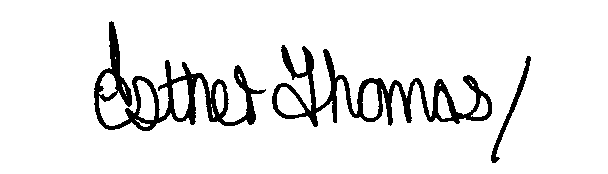 Esther ThomasCyfarwyddwr Gwasanaeth Addysg a Dysgu Gydol Oesar ran Cyngor Bwrdeistref Sirol Rhondda Cynon TafDyddiad – 2 Mawrth 2018 Nodyn esboniadol ar y cynigionYn ddiweddar, mae Cyngor RhCT wedi cynnal ymgynghoriad cynhwysfawr mewn perthynas â'r cynnig i greu ysgol Pob Oed 3-19 oed ar Gampws Cymuned Garth Olwg. Bydd yr ysgol newydd yn cael ei chreu trwy gau'r ysgolion Cynradd ac Uwchradd presennol sydd ar hyn o bryd ar y Campws yma, sef YG Garth Olwg (ysgol uwchradd) a YGG Garth Olwg (ysgol gynradd) ac agor darpariaeth ysgol Pob Oed newydd 3 i 19 oed, gan ddefnyddio adeiladau presennol y ddwy ysgol. Os bydd cytundeb, bydd yr ysgolion presennol yn cau ar 31  Awst 2019 a bydd yr ysgol newydd yn cymryd eu lle ar 1 Medi 2019.Mae'r Campws Cymunedol hefyd yn cynnwys Canolfan Dysgu Gydol Oes, llyfrgell gyhoeddus, canolfan ieuenctid a meithrinfa gofal dydd, yn ogystal â chaeau chwaraeon awyr agored. Nid oes unrhyw newidiadau i'r cyfleusterau yma'n cael eu cynnig ar hyn o bryd.3.	Manylion am y Gwrthwynebiadau a Ddaeth i LawDaeth 4 gwrthwynebiad i law erbyn y terfyn amser a gafodd ei gyhoeddi, sef 5pm ar 29 Mawrth 2018. Roedden nhw'n cynnwys 4 e-bost oddi wrth:Cynghorydd sy'n cynrychioli ward etholiadol sydd yn nalgylch yr ysgol, a hynny ar ran grŵp Plaid Cymru Rhondda Cynon TafUndebau Llafur NEU/NUT Rhondda Cynon Taf Undeb Llafur UCACUndeb Llafur NASUWT     Y Gwrthwynebiadau a'n Hymatebion Ni.Dydy adroddiad yr ymgynghoriad ddim yn ateb y cwestiynau sydd wedi'u codi mewn modd digonol. Dylai'r Cyngor ganolbwyntio ar gynyddu nifer y disgyblion sy'n cael addysg Cyfrwng Cymraeg, a llenwi'r lleoedd gwag sy'n bodoli eisoes.Cafodd y rhesymau sy'n sail i'r cynnig eu hamlinellu'n glir yn y ddogfen ymgynghori a gafodd ei dosbarthu'n eang fis Hydref diwethaf. Bydd y cynnig yn cynyddu nifer y lleoedd Cynradd Cyfrwng Cymraeg yn nalgylch Garth Olwg er mwyn ateb y galw rydyn ni'n effro iddo ef yn ogystal â defnyddio'r capasiti dros ben sy'n bodoli yn adeilad yr ysgol Uwchradd. Rydyn ni'n ystyried hyn yn ddull cost-effeithiol o ateb y galw am leoedd ychwanegol gan fod dim angen codi adeilad newydd.Carfanau arwain a chyrff llywodraethu ysgolion sy'n gyfrifol am hyrwyddo'r ysgolion ac annog rhieni i anfon eu plant i ysgolion sydd â chapasiti dros ben.Mae plant sy'n mynd i ysgolion cynradd y clwstwr mewn perygl o fod dan anfantaisMae sicrhau prosesau pontio gwell a gwella'r cyswllt rhwng holl ysgolion y clwstwr yn fater pwysig iawn. Bydd angen i'r ysgol pob oed arwain ar y gwaith yma, fodd bynnag, bydd yr awdurdod lleol yn darparu unrhyw gyngor neu gymorth sydd ei angen er mwyn helpu'r ysgol newydd yma.Dydy'r Cyngor ddim wedi ymgynghori â rhieni o ysgolion eraill, does dim cyfarfodydd wedi'u cynnal. Rydyn ni wedi cynnal ymgynghoriad yn unol â Chod Trefniadaeth Ysgolion Llywodraeth Cymru i'r llythyren; dydy'r Cod ddim yn mynnu ein bod ni'n cynnal unrhyw gyfarfodydd yn ystod y broses yma, er ein bod ni bob amser yn trefnu sesiynau o'r fath ar gyfer staff, llywodraethwyr, rhieni   a'r gymuned ehangach ar gyfer yr ysgolion sy'n cael eu heffeithio yn uniongyrchol sef, yn yr achos hwn, y ddwy ysgol ar gampws Garth Olwg. Cafodd noswaith agored ei chynnal ar 4 Rhagfyr 2017, lle'r oedd gwahoddiad i bawb oedd yn rhan o'r ymgynghoriad, yn ogystal â phobl sy'n ymwneud ag ysgolion cysylltiedig eraill, megis staff, llywodraethwyr, rhieni a'r gymuned ehangach.Dylai'r Pwyllgor Craffu ar faterion Plant a Phobl Ifainc ystyried y cynnig yma yn fwy manwl cyn dod i benderfyniad terfynol.Ar ben hynny, mae'r broses ar gyfer ystyried unrhyw gynigion o ran trefniadaeth ysgolion yn cynnwys penderfyniadau sy'n cael eu gwneud gan y Cabinet yn ystod pob cam o'r broses a hynny er mwyn cydymffurfio â'r Cod Trefniadaeth Ysgolion. Dydy hi ddim yn briodol felly i'r Pwyllgor Craffu ar faterion Plant a Phobl Ifainc ystyried y mater hwn cyn i'r Cabinet ddod i benderfyniad ar y mater.Rhaid i Gyngor Rhondda Cynon Taf sicrhau y caiff pob aelod o staff ei drosglwyddo i'r ysgol newydd, a bod yr holl swyddi'n cael eu llenwi gan ymgeiswyr mewnol. Rhaid i unrhyw strwythur staffio newydd fod yn destun ymgynghoriad llawn, a dylai strwythurau staffio beidio â chael eu newid er mwyn rhoi unigolion dan anfantais.Y corff llywodraethu, yn hytrach na'r awdurdod lleol, fydd yn gyfrifol am benodi staff ar gyfer yr ysgol newydd. Bydd yr awdurdod lleol yn cynnig cymorth, cyngor ac arweiniad i'r corff llywodraethu yn ystod y broses yma, ac yn awgrymu'n gryf y dylai'r corff llywodraethu sicrhau mai dim ond staff presennol yr ysgolion sy'n cael y cyfle cyntaf i wneud cais am unrhyw swyddi yn yr ysgol newydd. Bydd hyn yn berthnasol ar gyfer pob swydd, gan gynnwys swydd y Pennaeth. Serch hynny, y corff llywodraethu dros dro fydd yn gyfrifol am wneud penderfyniad ynglŷn â'r mater yma yn y pen draw. Bydd y corff llywodraethu dros dro hefyd yn gyfrifol am gytuno ar strwythur staffio ar gyfer yr ysgol newydd, yn ogystal â chynnal y gwaith ymgynghori sydd ei angen.Dylai'r broses o gyflwyno system pob oed fynd rhagddi'n raddol, yn hytrach na bod yn newid dros nos.Rhaid i ni ddilyn y canllawiau sydd wedi'u hamlinellu yn y Cod Trefniadaeth Ysgolion statudol. Fydd dim modd dilyn y broses gyfreithiol sydd ei hangen er mwyn creu'r ysgol newydd drwy ddefnyddio'r dull yma. Fyddai hyn ddim yn cydymffurfio â'r Cod.Dylai'r Cyngor ystyried proses o 'newid cymeriad' yr ysgolion dan sylw er mwyn creu ysgolion newydd, yn hytrach na chau'r ysgolion sy'n bodoli eisoes ac agor rhai newydd.Dydy'r prosesau statudol sydd wedi'u hamlinellu yn y Cod Trefniadaeth Ysgolion (y mae gofyn i ni ei ddilyn wrth ystyried unrhyw newidiadau i ddarpariaeth ysgolion) ddim yn ein galluogi ni i 'newid cymeriad' ysgol yn y modd yma. Er mwyn creu model ysgol newydd ar gyfer ysgolion sy'n bodoli eisoes, megis ysgol pob oed, rhaid dilyn un o'r camau isod:Cau'r naill ysgol ac ymestyn ystod oedran y llall, neu; Cau'r ddwy ysgol ac agor un ysgol newydd yn eu lle.Mae Cyngor Bwrdeistref Sirol Rhondda Cynon Taf wedi cyflawni'r gwaith yma drwy ddewis yr ail gam bob amser (gwnaethon ni'r un peth yn union wrth greu ysgolion Cynradd newydd o ysgolion Babanod ac ysgolion Iau oedd yn bodoli eisoes). Dyma'r dull sydd wedi'i amlinellu'n glir yn ein dogfen ymgynghori, a does dim modd newid hyn yn ystod y cam yma o'r broses beth bynnag. Mae'r dull yma'n sicrhau bod y ddwy ysgol sy'n rhan o'r broses yn cael eu trin yn gyfartal, heb i'r naill ysgol gael ei ffafrio dros y llall. Pe byddai'r dull cyntaf yn cael ei ddefnyddio, byddai hyn yn diogelu'r naill grŵp o staff, ond ddim y llall, sy'n annheg yn ein barn ni.Rhaid cynnal asesiadau risg trylwyr sy'n sicrhau bod cyfleusterau'r campws yn briodol ac yn addas at y diben o ran oedran y disgyblionCaiff unrhyw asesiadau risg angenrheidiol eu cynnal; rydyn ni hefyd wedi ymrwymo i addasu unrhyw adeiladau yn ôl yr angen er mwyn sicrhau bod modd i ddisgyblion fynd o'r naill adeilad i'r llall ar y campws yn ddiogel. Dydyn ni ddim wedi gwneud unrhyw benderfyniadau am y cynnig hyd yma, felly dydyn ni ddim wedi dechrau ar unrhyw waith adeiladu ar hyn o bryd. Bydd angen i'r Pennaeth a'r corff llywodraethu gyfrannu at y broses yma yn y lle cyntaf. Yn ogystal â hynny, dylech chi nodi bod disgyblion Cynradd eisoes wedi cael eu haddysgu yn adeilad Uwchradd Garth Olwg am nifer o flynyddoedd, a does dim problemau wedi codi o ran diogelu yn ystod y cyfnod hwnnw.5.	CasgliadRydyn ni o'r farn ein bod ni wedi ymateb yn briodol i'r holl resymau dros wrthwynebu'r cynnig, sydd wedi'u hamlinellu yn yr adroddiad yma. Does dim rhesymau dros beidio â rhoi'r cynnig yma ar waith yn unol â'r amlinelliad yn ystod y broses ymgynghori.  O ganlyniad i hynny, mae Cabinet y Cyngor wedi cymeradwyo'r broses o greu ysgol pob oed 3-19 oed newydd ar Gampws Cymuned Garth Olwg. Bydd hi'n agor ar 1 Medi 2019. O ganlyniad i hynny, bydd yr ysgolion Cynradd ac Uwchradd presennol yn cau ar 31 Awst 2019, a bydd yr holl ddisgyblion yn cael eu trosglwyddo i'r ysgol newydd os mai dyna yw dymuniad eu rhieni.